«Об утверждении плана-графика мероприятий по созданию доступной среды»На основании Федерального закона от 0.6.10.2013 № 131 –ФЗ «Об общих признаках организации местного самоуправления в Российской Федерации», приказа Управления образования от 19.06.2015 № 240а «О создании рабочей группы», во исполнение организационно-методических рекомендаций Министерства труда Российской Федерации, в целях повышения значений показателей доступности для инвалидов объектов социальной инфраструктурыПРИКАЗЫВАЮ:1.Утвердить дорожную карту (паспорт) по обеспечению беспрепятственного доступа  инвалидов в здание образовательного учреждения (приложение1)                  1.2	Утвердить план мероприятий по созданию безбарьерной образовательной  среды.( Приложение2)2.Утвердить рабочую группу по обеспечению беспрепятственного доступа инвалидов в образовательное учреждение в составе:Сокольских Л.Н.- директор школы Гагарина О.А.- заместитель директора  Крутских Н.А.-  секретарь  Томилина О.Ю.- завхоз  Пустовалова И.А.-учитель Тормышев В.М.- учитель3.  Утвердить план график мероприятий по созданию доступной  среды (прилож.3).4. Гагариной О.А. и Томилиной О.Ю. обеспечить выполнение плана графика по созданию доступной среды в МБОУ СОШ с.Ярлуково.5. Контроль за исполнением приказа оставляю за собой.Директор                                       Л.Н.СокольскихПриложение3.ПЛАНмероприятий, направленных на развитие доступной среды жизнедеятельностидля инвалидов в МБОУ СОШ с.Ярлуково
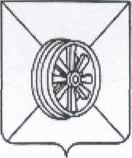 муниципальное      бюджетное                общеобразовательное учреждение           средняя общеобразовательная             школа с.Ярлуково                               П Р И К А З25.04.2016 г.                          №  30с.Ярлуково№Наименование мероприятийСрок исполненияОтветственный1.Организационные мероприятияОрганизационные мероприятияОрганизационные мероприятия1.1 Создание рабочей группы по   решению вопросов формирования    доступной среды жизнедеятельности для  детей-инвалидовАпрель Директор школы 1.2.Освещение на сайте школы  вопросов по созданию безбарьерной среды для детей-инвалидов   В теч.годаРабочая группа2.Совершенствование уровня медико-социальной реабилитации  детей- инвалидов Совершенствование уровня медико-социальной реабилитации  детей- инвалидов Совершенствование уровня медико-социальной реабилитации  детей- инвалидов 2.1.  Выявление детей – инвалидов, имеющих медицинские показания сентябрьКлассные руководители2.2.Контроль мероприятий по реабилитации детей-инвалидов -социально-бытовая реабилитация  (развитие навыков  пользования бытовыми предметами, средствами технической реабилитации) - творческая реабилитация (занятия в  студиях, клубах, кружках). Классные руководители, 2.3.   Проведение обучающих методических совещаний 2016-2017 г.г. Зам.директора по УВР 3.Содействие инвалидам в преодолении информационного барьераСодействие инвалидам в преодолении информационного барьераСодействие инвалидам в преодолении информационного барьера3.1.Обучение  основам работы на  персональном компьютере детей – инвалидов.2016-2017 г.г.Работающие с инвалидами учителя